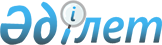 Об утверждении Правил поступления и использования безнадзорных животных, поступивших в коммунальную собственностьПостановление акимата города Кентау Туркестанской области от 8 января 2024 года № 2. Зарегистрировано в Департаменте юстиции Туркестанской области 10 января 2024 года № 6449-13
      В соответствии со статьей 31 Закона Республики Казахстан "О местном государственном управлении и самоуправлении в Республике Казахстан", подпунктом 22 статьи 18, статьей 31 Закона Республики Казахстан "О государственном имуществе" акимат города Кентау ПОСТАНОВЛЯЕТ:
      1. Утвердить прилагаемые Правила поступления и использования безнадзорных животных, поступивших в коммунальную собственность.
      2. Контроль за исполнением настоящего постановления возложить на курирующего заместителя акима города.
      3. Настоящее постановление вводится в действие по истечении десяти календарных дней после дня его первого официального опубликования. Правила поступления и использования безнадзорных животных, поступивших в коммунальную собственность 1. Общие положения
      1. Настоящие правила поступления и использования безнадзорных животных, поступивших в коммунальную собственность (далее - Правила) разработаны в соответствии с Гражданским Кодексом Республики Казахстан со статьей 246, Законом Республики Казахстан "О государственном имуществе" и определяют порядок поступления и использования безнадзорных животных, поступивших в коммунальную собственность.
      2. При отказе лица от приобретения в собственность содержащихся у него животных, в соответствии со статьей 246 Гражданского Кодекса Республики Казахстан, они поступают в коммунальную собственность города Кентау и используются в соответствии с настоящими Правилами. 2. Порядок поступления безнадзорных животных в городскую  коммунальную собственность
      3. Поступление безнадзорных животных в городскую коммунальную собственность осуществляется на основании акта приема-передачи. В акте приема-передачи в обязательном порядке должны быть указаны возраст, порода, пол, окрас, состояние и здоровье безнадзорных животных (в присутствии работника государственного коммунального предпрития на праве хозяйственного ведения "Ветеринарная служба города Кентау"). Акт описи, оценки и (или) приема-передачи имущества составляется при участии лица, передающего безнадзорных животных, на территории сельского округа акима -соответствующего сельского округа, на территории города - ответственных сотрудников государственного учреждения "Отдел предпринимательства и сельского хозяйства города Кентау" и государственного учреждения "Отдел экономики и финансов города Кентау".
      4. Принятие на баланс производится после осуществления оценки животных на основании акта приема-передачи согласно приказу Министра финансов Республики Казахстан от 3 августа 2010 года №393 "Об утверждении Правил ведения бухгалтерского учета в государственных учреждениях". 3. Оценка, учет и закрепление животных
      5. Для дальнейшего использования безнадзорных животных, поступивших в городскую коммунальную собственность, производится их включение и оценка (переоценка) в перечень городского коммунального имущества. Работы по включению в перечень и оценке (переоценке) осуществляются отделом экономики и финансов города Кентау в порядке, установленном законодательством Республики Казахстан.
      6. После осуществления оценки безнадзорные животные закрепляются на балансе соответствующих сельских аппаратов акимов или на балансе коммунальное государственное учреждение "Жасыл қала" на основании постановления акимата города. Балансирование осуществляется на основании акта приема-передачи в порядке, установленном законодательством Республики Казахстан. 4. Дальнейшее использование безнадзорных животных
      7. Безнадзорные животные, поступившие в коммунальную собственность города Кентау, используются одним из следующих способов:
      1) безвозмездная передача на баланс государственных юридических лиц, имеющих подсобное хозяйство;
      2) продажа с аукциона;
      3)безвозмездная передача животных (за исключением сельскохозяйственных животных и домашних птиц) в специальные места защиты.
      8. В соответствии с пунктом 16 Правил, утвержденных Постановлением Правительства Республики Казахстан от 26 июля 2002 года №833, для рассмотрения вопросов по дальнейшему использованию безнадзорных животных, поступивших в городскую коммунальную собственность, акиматом города Кентау (далее - Акимат) формируется комиссия, в состав которой включаются представители акимата, представители объединений субъектов частного предпринимательства по согласованию с Национальной палатой предпринимателей Республики Казахстан, а также санитарно-эпидемиологической службы и других заинтересованных организаций.
      Положение о комиссии разрабатывается и утверждается акиматом. Число членов комиссии составляет не менее 5 человек. Председателем комиссии является заместитель акима. Секретарь не является членом комиссии. Решения комиссии принимаются простым большинством голосов от общего числа присутствующих членов комиссии и оформляются протоколом. При равенстве голосов голос председателя является решающим. Решения комиссии носят рекомендательный характер для акимата. 5. Возврат безнадзорных животных бывшему собственнику
      9. В случае продажи безнадзорных животных бывшему собственнику до поступления заявления о их возврате или безвозмездной передачи другому собственнику выручка от их продажи или их стоимость возмещаются бывшему собственнику за счет местного бюджета. При этом вычитается объем средств, связанных с выпасом безнадзорных животных.
      10. Возврат или возмещение стоимости безнадзорных животных оформляется договором с бывшим собственником и отделом экономики и финансов города Кентау. 6. Заключительные положения
      11. Средства от реализации безнадзорных животных полностью зачисляются в доход местного бюджета в порядке, установленном законодательством Республики Казахстан.
      12. Затраты по учету, оценке, реализации и безвозмездной передаче безнадзорных животных осуществляются за счет средств местного бюджета.
					© 2012. РГП на ПХВ «Институт законодательства и правовой информации Республики Казахстан» Министерства юстиции Республики Казахстан
				
      Аким города Кентау

Ж. Тасов
Приложение к постановлению
Акимата города Кентау
от 8 января 2024 года № 2